	  Segretariato Generale       della Giustizia Amministrativa     Ufficio unico contratti e risorse										ALLEGATO 3“PROCEDURA DI GARA PER L’AFFIDAMENTO DEL SERVIZIO DI VIGILANZA ARMATA PRESSO Palazzo Spada, Sede Istituzionale del Consiglio di Stato, per la durata di 12 mesi DICHIARAZIONE ATTESTANTE IL POSSESSO DEI REQUISITI(CIG  7386191D9F)                                                                                             Dichiarazione sostitutiva di certificazione e dell’atto di notorietà*ai sensi dell’art. 47 del D.P.R. 28 dicembre 2000, n. 445 e s.m.i.Il sottoscritto/a _____________________________________________________________ in qualità di legale rappresentante/titolare, della ditta _______________________________________con sede a____________________________ via ________________________________________(C.F. o P.IVA ________________________________________________), consapevole delle sanzioni penali, nel caso di dichiarazioni non veritiere, di formazione o uso di atti falsi, richiamate dall’art. 76 del D.P.R. 445 del 28 dicembre 2000, ai fini della stipula dell’ordinativo avente ad oggetto: “_______________________________________________________________________” DICHIARARemunerativa l’offerta economica presentata giacché per la sua formulazione ha preso atto e tenuto conto :delle condizioni contrattuali e degli oneri compresi quelli eventuali relativi in materia di sicurezza, di condizioni di lavoro e di previdenza e assistenza in vigore nel luogo dove devono essere svolti i  servizi;
- di tutte le circostanze generali, particolari e locali, nessuna esclusa ed accettata, che possono aver influito o influire sia sulla prestazione dei servizi, sia sulla determinazione della propria offerta;  di essere in possesso di licenza di Istituto di vigilanza rilasciata, ai sensi dell’art. 134 del R.D. n. 773/1931, da _________________________ in data _________________ per le classi funzionali __________________________, aventi validità nelle seguenti province _____________________________________________;di aver versato il contributo ANAC (di cui si allega copia);di possedere la polizza assicurativa di cui all’art. 24,  del capitolato tecnico o, in assenza, di impegnarsi a stipulare la stessa in caso di aggiudicazione della presente gara (barrare l’opzione che non interessa); di essersi iscritto al sistema AVCPASS per la gara in questione ed a tal fine dichiara che la “PASSOE” rilasciata dal sistema è la seguente___________;di aver preso piena conoscenza e di accettare quanto previsto nelle condizioni generali e in tutti i relativi allegati che si firmano per accettazione; di conoscere e di impegnarsi a sottoscrivere, allegandolo all’offerta, specifico patto di integrità (allegato 4) che, in seguito all’aggiudicazione formerà parte integrante del contratto stipulato fra le parti, il cui mancato rispetto costituirà causa di risoluzione del medesimo contratto;  ; di mantenere valida l’offerta per un tempo non inferiore a 180 giorni dalla data di scadenza prevista nella lettera invito, e di impegnarsi a confermarla per ulteriori 90 giorni qualora nel frattempo non sia intervenuta aggiudicazione;di avere tenuto conto, nel formulare l’offerta, per quanto concerne il calcolo del costo del personale addetto ai servizi di vigilanza armata oggetto di gara e per le mansioni richieste nel Capitolato Speciale, esclusivamente delle retribuzioni riportate nelle tabelle allegate al D.M. del Ministro del lavoro e delle politiche sociali 26 marzo 2016 recante “Determinazione del costo medio orario per il personale dipendente da istituti ed imprese di vigilanza privata e servizi fiduciari”; di rispettare per il personale impiegato nell’esecuzione del servizio, la normativa e gli accordi contrattuali vigenti in merito, tra l’altro, al corrispettivo, all’inquadramento, alla responsabilità ed all’assicurazione e previdenza; che la ditta /società applica al personale dipendente il seguente C.C.N.L. _______________________; 14. di obbligarsi alle disposizioni sulla tracciabilità dei flussi finanziari, di cui alla legge 10 agosto 2010, n. 136;                 Il/La Dichiarante Data _____________________                         __________________________ * Allegare documento di identità in corso di validità del dichiarante INFORMATIVA DI CUI ALL’ART. 13 D.Lgs. 196/03 e s.m.i.Si informa il sottoscrittore della dichiarazione che: a) I dati da lei dichiarati saranno utilizzati dagli uffici esclusivamente per l’istruttoria relativa alla stipula del contratto e per le finalità strettamente connesse allo stesso b) Il trattamento viene effettuato sia con strumenti cartacei che su supporti informatici a disposizione degli uffici c) I dati non verranno comunicati a terzi salvo verifiche ai sensi dell’art. 71 del D.P.R. n. 445/2000 d) Il conferimento dei dati è obbligatorio e) Il sottoscrittore può in ogni momento esercitare i diritti di accesso, rettifica, aggiornamento e integrazione dei dati rivolgendosi al responsabile suindicato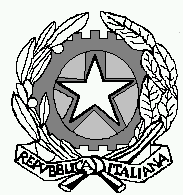 